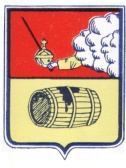 АДМИНИСТРАЦИЯ  ГОРОДСКОГО ПОСЕЛЕНИЯ "ВЕЛЬСКОЕ"ВЕЛЬСКОГО МУНИЦИПАЛЬНОГО РАЙОНА АРХАНГЕЛЬСКОЙ ОБЛАСТИПОСТАНОВЛЕНИЕ28 мая 2024 года № 188г. ВельскОб утверждении размера платы за размещение мест для торговли,  аттракционов и оказания услуг при проведении ярмарочных, праздничных, тематических мероприятий с участием торговли на территории городского поселения «Вельское» Вельского муниципального района Архангельской области в 2024 годуВ соответствии с пунктом 9 постановления администрации МО «Вельское» от 01.06.2016 года № 241  «Об установлении мест проведения массовых ярмарочных, праздничных, тематических мероприятий с участием торговли и размер платы             за размещение мест для торговли, аттракционов, оказания услуг при их проведении     на территории МО «Вельское»», администрация городского поселения «Вельское» Вельского муниципального района Архангельской области постановляет:Утвердить размер платы за размещение мест для торговли, аттракционов и оказания услуг при проведении ярмарочных, праздничных, тематических мероприятий с участием торговли на территории городского поселения «Вельское» Вельского муниципального района Архангельской области в 2024 году в соответствии с приложением  к настоящему постановлению.Считать утратившим силу постановление администрации городского поселения «Вельское» от 13.04.2023 № 138 «Об утверждении размеров платы за размещение мест для торговли, аттракционов и оказания услуг при проведении ярмарочных, праздничных, тематических мероприятий с участием торговли в 2023 году на территории городского поселения «Вельское»».Настоящее постановление подлежит официальному опубликованию и размещению на сайте администрации городского поселения «Вельское» Вельского муниципального района Архангельской области.Настоящее постановление вступает в силу со дня его официального опубликования.Контроль за исполнением данного постановления возложить на заместителя главы администрации городского поселения «Вельское» Вельского муниципального района Архангельской области по вопросам городского хозяйства  и градостроительства.Глава городского поселения «Вельское»   Вельского муниципального района                                                       Архангельской области                                                                                   А.В. ДьячковПриложениек постановлению администрации городского поселения «Вельское» Вельского муниципального района Архангельской областиот 28.05.2024 № 188 Размер платы за размещение мест для торговли, аттракционов и оказания услуг при проведении ярмарочных, праздничных, тематических мероприятий с участием торговли на территории городского поселения «Вельское» Вельского муниципального района Архангельской области в 2024 году (за каждый полный или неполный день проведения торговли, оказания услуги, участия в мероприятии) *- каждое из торговых мест, где производится расчеты с покупателями, клиентами, в том числе занимаемое одним и тем же лицом.Подключение к электросети допускается за плату в размере 100 рублей с разрешения и в присутствии представителя обслуживающего предприятия, организатора мероприятия или администрации городского поселения «Вельское» Вельского муниципального района Архангельской области. Ответственность за электробезопасность при использовании электроэнергии возлагается на лицо, производящее торговлю (оказывающее услуги).Обслуживающее предприятие осуществляет сбор средств непосредственно перед началом или в ходе его проведения и контролирует внесение платы всеми участниками мероприятия с проведением не менее двух контрольных обходов.Предварительный сбор оплаты производится по месту нахождения обслуживающего предприятия не позднее, чем за сутки до начала мероприятия.№ п/п№ п/пВиды торговли, услугиСтоимость, руб.1. Аттракционы, игры1. Аттракционы, игры1. Аттракционы, игры1. Аттракционы, игры1.11.1   батуты:- малый для детей в возрасте до 5 лет- большой-120025001.21.2   качели, карусели   качели, карусели для детей в возрасте до 5 лет15008001.31.3   квадроциклы, снегоходы и подобные механизмы9001.41.4   детские электромобили, велосипеды, квадроциклы и т. п.- за каждое устройство- за устройство в сцепке более 2-х единиц-2005001.51.5   передвижные кинотеатры, видеозалы и т.п;- занимающие площадь до 10 кв. м;- занимающие площадь более 10 кв. м.-150025001.61.6   тир (пневматический, лук, арбалет):- занимающие площадь до 10 кв. м;- занимающие площадь более 10 кв. м.-100010001.71.7   цирк-шапито, зверинец, зоопарк (размещения на отведенной территории- за первый день;- за каждый следующий полный и неполный день.400020001.81.8   прочие аттракционы (лото, лопни шар, кегли, барабан удачи, турник,   велосипед, электронные автоматы, в том числе тир и др.):- для детей в возрасте до 5 лет.8004001.91.9   аттракционы, развлекательные номера, акции, представления,           организованные для детей на бесплатной основе - без взимания   платы02. Торговля:2. Торговля:2. Торговля:2. Торговля:2.12.1   торговля непродовольственными товарами:- за одно торговое место до 2 кв. м;- за одно торговое место* площадью от 2 до 10 кв. м;- за занимаемую торговую площадь свыше 10 кв. м., за 1 кв. м.-100500502.22.2   торговля продовольственными товарами:- за одно торговое место до 2 кв. м;     - за одно торговое место* площадью от 2 до 10 кв. м      - за занимаемую торговую площадь свыше 10 кв. м., за 1 кв. м.-200700702.32.3   торговля с приготовлением пищи, в том числе шашлыка, барбекю и т. п.        с применением открытого огня20002.42.4   приготовление сладкой ваты, попкорна5002.52.5   торговля сувенирной продукцией (кроме собственного производства)5002.62.6   товары народного промысла (собственного производства) - без взимания       платы02.7   торговля физическими лицами на специально оборудованной территории     Базарной площади вдоль прохода от улицы Дзержинского от магазина    "Цветы" на участке 40 метров продовольственной сельскохозяйственной    продукцией собственного производства, а также дикоросами,    непродовольственной продукцией собственного домашнего    (непромышленного) изготовления, товарами народного художественного    промысла, саженцами, рассадой - без взимания платы   торговля физическими лицами на специально оборудованной территории     Базарной площади вдоль прохода от улицы Дзержинского от магазина    "Цветы" на участке 40 метров продовольственной сельскохозяйственной    продукцией собственного производства, а также дикоросами,    непродовольственной продукцией собственного домашнего    (непромышленного) изготовления, товарами народного художественного    промысла, саженцами, рассадой - без взимания платы03. Оказание услуг3. Оказание услуг3. Оказание услуг3. Оказание услуг3.1   катание верхом на животных, в том числе на лошадях, пони, за каждое     животное   катание верхом на животных, в том числе на лошадях, пони, за каждое     животное4003.2   катание в повозке на животных, в том числе на лошадях, пони, за каждую    повозку   катание в повозке на животных, в том числе на лошадях, пони, за каждую    повозку6003.3   мероприятия с демонстрацией авто - и мото - техники (авто - и     мотосалоны,    тест - драйвы и т.п.) 500 рублей за единицу техники, но не менее 2000     рублей (техника, подлежащая госрегистрации)   мероприятия с демонстрацией авто - и мото - техники (авто - и     мотосалоны,    тест - драйвы и т.п.) 500 рублей за единицу техники, но не менее 2000     рублей (техника, подлежащая госрегистрации)от 20003.4   косметика, визажист, стилист, маникюр, педикюр, грим, грим-тату и    подобные услуги   косметика, визажист, стилист, маникюр, педикюр, грим, грим-тату и    подобные услуги2503.5   показ, фотографирование с животными, изделиями за плату   показ, фотографирование с животными, изделиями за плату5003.6  коммерческие выставки, презентации товаров (проводимые не по основной    тематике и вне основного плана мероприятия)  коммерческие выставки, презентации товаров (проводимые не по основной    тематике и вне основного плана мероприятия)10003.7   рекламно-информационные акции, проводимые государственными                  и муниципальными органами, местными органами средств массовой    информации - без взимания платы   рекламно-информационные акции, проводимые государственными                  и муниципальными органами, местными органами средств массовой    информации - без взимания платы0